ЗаключениеКонтрольно-счетной палаты Жирятинского районана проект решения Жирятинского районного Совета народных депутатов «О бюджете Жирятинского муниципального района Брянской области на 2023 год и на плановый период 2024 и 2025 годов»24 ноября 2022 года                                                             с.ЖирятиноЗаключение Контрольно-счетной палаты Жирятинского района на проект решения Жирятинского районного Совета народных депутатов «О бюджете Жирятинского муниципального района Брянской области на 2023 год и на плановый период 2024 и 2025 годов» (далее – Заключение) подготовлено в соответствии с Бюджетным кодексом Российской Федерации и иными нормативными правовыми актами Российской Федерации.Проект бюджета Жирятинского муниципального района Брянской области на 2023 год и на плановый период 2024 и 2025 годов подготовлен финансовым отделом, внесен администрацией Жирятинского района на рассмотрение Жирятинского районного Совета народных депутатов и Контрольно-счетной палате Жирятинского района для подготовки заключения в срок, установленный решением Жирятинского районного Совета народных депутатов от 16.10.2013 № 4-350 «Об утверждении положения о порядке составления, рассмотрения и утверждения бюджета Жирятинского муниципального района Брянской области, а также порядке представления, рассмотрения и утверждения годового отчета об исполнении бюджета Жирятинского муниципального района Брянской области и его внешней проверки» (в редакции решения от 30.10.2014г. №5-39, от 26.02.2016г. №5-170, от 29.04.2016г. №5-183, от 19.08.2016г. №5-202, от 24.11.2016г. №5-219, от 14.12.2016г. №5-227, от 12.10.2017г. №5-286, от 13.11.2017г. №5-300, от 30.10.2018г. №5-369, от 27.08.2020г. №6-81, от 14.12.2021г. №6-180).Перечень и содержание документов, представленных одновременно с законопроектом, соответствует требованиям решения Жирятинского районного Совета народных депутатов от 16 октября 2013 года № 4-350 «Об утверждении положения о порядке составления, рассмотрения и утверждения бюджета Жирятинского муниципального района Брянской области, а также порядке представления, рассмотрения и утверждения годового отчета об исполнении бюджета Жирятинского муниципального района Брянской области и его внешней проверки» (в редакции решения от 30.10.2014г. №5-39, от 26.02.2016г. №5-170, от 29.04.2016г. №5-183, от 19.08.2016г. №5-202, от 24.11.2016г. №5-219, от 14.12.2016г. №5-227, от 12.10.2017г. №5-286, от 13.11.2017г. №5-300, от 30.10.2018г. №5-369, от 27.08.2020г. №6-81, от 14.12.2021 №6-180).Формирование проекта бюджета Жирятинского района на 2023 год и на плановый период 2024 и 2025 годов осуществлялось на основе прогноза социально-экономического развития района на 2023-2025 годы, проекта Закона Брянской области «Об областном бюджете  на 2023 год и на плановый период 2024 и 2025 годов», Положений Федерального Закона от 06.10.2003 года № 131-ФЗ «Об общих принципах организации местного самоуправления в Российской Федерации», основных направлений бюджетной и налоговой политики Жирятинского муниципального района Брянской области на 2023 год и на плановый период 2024 и 2025 годов, оценки исполнения бюджета района за 2022 год.Базой для разработки прогноза социально-экономического развития Жирятинского района на 2023 год и на плановый период 2024 и 2025 годов являются основные макроэкономические показатели социально-экономического развития района за предыдущие годы, ожидаемые результаты за 2022 год, сценарные условия развития, основные параметры прогноза социально-экономического развития Брянской области и Российской Федерации на 2023 год и на плановый период 2024 и 2025 годов.           В районе утверждены мероприятия, направленные на оздоровление социально-экономической обстановки, проводится мониторинг социально-экономической ситуации, осуществляется взаимодействие со службой занятости по организации трудоустройства безработных граждан, проводится оптимизация сети муниципальных бюджетных учреждений. 	Оборот розничной торговли постоянно возрастает. За 2020 год он составил 320,5 млн. рублей, за 2021 году – 341,3 млн. рублей, оценка в 2022 году 352,9 млн. рублей, ожидаемое в 2023 году – 367,0 млн. рублей, к 2025 году – 403,0 млн. рублей.	Объем валовой продукции сельского хозяйства в действующих ценах по всем категориям хозяйств составил в 2020 году – 5220,0 млн. рублей в 2021 году – 5 420,0 млн. рублей, ожидаемое в 2022 году – 5691,0 млн. рублей, в 2023 году – 6032,0 млн. рублей, к 2025 году – 6984,0 млн. рублей.          В 2022 году в хозяйствах всех категорий прогнозируется увеличение производства сельскохозяйственной продукции к уровню 2021 года на 3,8%. В документах и материалах, представляемых одновременно с проектом бюджета, представлены основные направления бюджетной и налоговой политики Жирятинского муниципального района Брянской области на 2023 год и на плановый период 2024 и 2025 годов (далее – основные направления), утвержденные постановлением администрации Жирятинского района от 31.10.2022 № 338 «Об основных направлениях бюджетной и налоговой политики,  об основных направлениях долговой политики Жирятинского муниципального района Брянской области на 2023 год и на плановый период 2024 и 2025 годов».Основные направления бюджетной и налоговой политики разработаны в целях определения подходов к формированию основных характеристик и прогнозируемых параметров проекта бюджета района на 2023 год и на плановый период 2024 и 2025 годов, обеспечивающих устойчивость и сбалансированность бюджета района. В основу бюджетной и налоговой политики положены стратегические цели развития района, сформулированные в соответствии с основными положениями Послания Президента Российской Федерации Федеральному Собранию Российской Федерации от 21 апреля 2021 года, указами Президента Российской Федерации от 07.05.2018 года № 204 «О национальных целях и стратегических задачах развития Российской Федерации на период до 2024 года», от 21.07.2020 года № 474 «О национальных целях развития Российской Федерации на период до 2030 года», основными направлениями бюджетной и налоговой политики Брянской области на 2023 год и на плановый период 2024 и 2025 годов.Основные направления бюджетной и налоговой политики сохраняют преемственность уже реализуемых мер, определенных в 2021 году на текущий трехлетний период 2022 – 2024 годов.Для формирования бюджетных проектировок на 2023 год и на плановый период 2024 и 2025 годов принят базовый вариант прогноза социально-экономического развития Жирятинского района. В качестве объемов бюджетных ассигнований на исполнение дейст-вующих обязательств на 2023 – 2025 годы приняты расходы, утвержденные решением Жирятинского районного Совета народных депутатов от 14.12.2021 №6-179 «О бюджете Жирятинского муниципального района Брянской области на 2022 год и на плановый период 2023 и 2024 годов» в первоначальной редакции.	2. Бюджетные ассигнования бюджета района на 2023 – 2025 годы определены исходя из необходимости финансового обеспечения в приоритетном порядке:          реализация мероприятий муниципальных программ Жирятинского района и непрограммных направлений деятельности с целью достижения запланированных целевых значений показателей (индикаторов) муниципальных программ и эффективного использования средств бюджета района;          достижения целевых показателей повышения оплаты труда работников бюджетной сферы в соответствии с указами Президента Российской Федерации;          индексации действующего фонда оплаты труда работников муниципальных учреждений, не попадающих под действие «майских» указов Президента Российской Федерации, работников органов местного самоуправления: с 1 октября 2023 года – 5,5%, с 1 октября 2024 года – 4%, с 1 октября 2025 года – 4%;          обеспечения уплаты в полном объеме налогов и сборов в соответствии с законодательством Российской Федерации о налогах и сборах;  обеспечения минимального размера оплаты труда с 1 января 2023 года в размере 16 242 рубля с увеличением на 106,3% к уровню 2022 года (с 01.06.2022 г. - 15 279 рублей).  Решения об индексации отдельных статей расходов, запланированные при формировании бюджета района на 2023 год и плановый период 2024 и 2025 годов представлены в таблице:Основными целями бюджетной политики на 2023 год и на плановый период 2024 и 2025 годов являются:1) обеспечение сбалансированности бюджетной системы Жирятинского муниципального района;2) финансовое обеспечение принятых расходных обязательств с учетом проведения мероприятий по их оптимизации, сокращению неэффективных расходов;3) ограничение принятия новых расходных обязательств бюджета района;4) безусловное исполнение принятых социальных обязательств перед гражданами; 5) развитие информационных технологий в сфере управления муниципальными финансами;    6) реализация принципов открытости и прозрачности управления муниципальными финансами.Для повышения эффективности бюджетных расходов более 95% от их общего объема будут исполняться в рамках муниципальных программ района. Это позволит обеспечить взаимосвязь направлений бюджетных ассигнований на оказание муниципальных услуг с приоритетами социально-экономического развития района.Бюджетная политика в сфере межбюджетных отношений с муниципальными образованиями в 2023 – 2025 годах будет сосредоточена на решении следующих задач:обеспечение выравнивания бюджетной обеспеченности;усиление контроля за соблюдением основных условий предоставления межбюджетных трансфертов из областного бюджета, выполнения планов мероприятий по увеличению поступлений налоговых и неналоговых доходов, повышению эффективности бюджетных расходов;использование современных информационных технологий в управлении муниципальными финансами; повышение открытости и прозрачности межбюджетных отношений, бюджетного процесса на муниципальном уровне.Межбюджетные отношения с сельскими поселениями формируются в рамках норм Бюджетного кодекса Российской Федерации, Федерального Закона от 06.10.2003 №131-ФЗ «Об общих принципах организации местного самоуправления в Российской Федерации», проекта Закона Брянской области «Об областном бюджете на 2023 год и на плановый период 2024 и 2025 годов», Закона Брянской области от 02.11.2016г. № 89-З «О межбюджетных отношениях в Брянской области».Приоритетной задачей налоговой политики Жирятинского района в трёхлетней перспективе 2023-2025 годов будет продолжение работы по укреплению и развитию доходной базы бюджета района за счет наращивания стабильных доходных источников, ее пополнения и мобилизации в бюджет имеющихся резервов.Среди основных направлений, по которым планируется осуществлять налоговую политику в среднесрочной перспективе, выделяются следующие.1. Сохранение, укрепление и развитие налогового потенциала Жирятинского муниципального района, обеспечение роста доходов консолидированного бюджета района.2. Повышение эффективности администрирования доходов бюджета.3. Организация мероприятий, направленных на выполнение поступлений налоговых доходов, запланированных в местных бюджетах.Мероприятия по улучшению администрирования платежей, формирующих местные бюджеты района, планируется осуществлять за счет повышения эффективности совместной работы органов власти всех уровней.Значительное внимание будет уделено повышению эффективности мер, позволяющих увеличить фактическую собираемость платежей, формирующих местные бюджеты района, в том числе за счет привлечения дополнительных поступлений за счет погашения задолженности.В основных направлениях долговой политики Жирятинского муниципального района Брянской области на 2023 год и на плановый период 2024 и 2025 годов отмечено, что одним из основных факторов, определяющих долговую политику является соблюдение условий Соглашения о мерах по социально-экономическому развитию и оздоровлению муниципальных финансов Жирятинского муниципального района Брянской области.Достижение целей и решение задач долговой политики будет осуществляться путем выполнения Плана мероприятий по повышению поступлений налоговых и неналоговых доходов, эффективности бюджетных расходов, недопущению образования просроченной кредиторской задолженности консолидированного бюджета Жирятинского муниципального района Брянской области в целях обеспечения сбалансированности местных бюджетов, минимизации размера муниципального долга с целью поддержания устойчивого финансового состояния бюджета.Основные характеристики проекта бюджета района на 2023 год и на плановый период 2024 и 2025 годов сформированы исходя из прогнозируемого объема налоговых и неналоговых доходов, безвозмездных поступлений из областного бюджета и необходимости обеспечения сбалансированности бюджета.Проект бюджета района на 2023 год и на плановый период 2024 и 2025 годов составлен по ведомственной структуре расходов бюджета, распределением бюджетных ассигнований по разделам, подразделам, целевым статьям (муниципальным программам и непрограммным направлениям деятельности), группам и подгруппам видов расходов классификации расходов бюджета (функциональная структура расходов), распределением расходов по целевым статьям (муниципальным программам и непрограммным направлениям деятельности), группам и подгруппам видов расходов классификации расходов бюджета (программная структура расходов).Проект бюджета района на 2023 год сформирован по доходам и расходам в объеме 208 906,0 тыс. рублей, без дефицита. В плановом периоде также прогнозируется бездефицитный бюджет с объемом доходов и расходов в 2024 году в сумме 265 110,9 тыс. рублей, в 2025 году – 189 157,1 тыс. рублей.Доходы проекта бюджета районаФормирование доходной части проекта бюджета района на 2023-2025 годы осуществлялось исходя из прогнозных условий социально-экономического развития, основных направлений бюджетной и налоговой политики на 2023 год и на плановый период 2024 и 2025 годов, оценки поступлений доходов в бюджет района в 2022 году, данных администраторов доходов.Прогнозирование налоговых и неналоговых доходов бюджета района осуществлено в соответствии с нормами, установленными статьей 174.1 Бюджетного кодекса Российской Федерации.Динамика показателей доходной части бюджета района 
в 2020 - 2024 годах представлена в таблице.Доходы проекта бюджета района на 2023 год предусмотрены в объеме 208 906,0 тыс. рублей, что ниже оценки исполнения бюджета района за 2022 год на 8 005,2 тыс. рублей, или на 3,7 процента. В плановом периоде доходы бюджета района прогнозируются в объеме 265 110,9 тыс. рублей в 2024 году, и 189 157,1 тыс. рублей в 2025 году.В 2024 году к оценке 2022 года доходы бюджета района увеличатся на 48 199,7 тыс. рублей, или на 22,2%, к уровню 2023 года наблюдается также увеличение доходов - на 56 204,9 тыс. рублей, или на 26,9%.В 2025 году планируется снижение доходов к оценке 2022 года – на 27 754,1 тыс. рублей, к 2023 и 2024 годам – на 19 748,9 тыс. рублей и 75 953,8 тыс. рублей соответственно.Поступление налоговых и неналоговых доходов в 2023 году к ожидаемой оценке 2022 года увеличится на 8 974,0 тыс. рублей, или на 14,5 процента. Далее в прогнозируемом периоде 2024-2025 гг. поступления налоговых и неналоговых доходов ниже 2023 года.Увеличение налоговых и неналоговых доходов в 2023 году к законодательно утвержденному уровню 2022 года (61 492,4 тыс. рублей - ред. от 31.10.2022г. № 6-243) прогнозируется на 9 555,2 тыс. рублей (15,5%). В 2023 году по сравнению с оценкой 2022 года наблюдается уменьшение безвозмездных поступлений в бюджет района на 8,3%. В плановом периоде 2024 и 2025 годов по сравнению с оценкой 2022 года наблюдается: в 2024 году – увеличение на 35,8%, в 2025 году снижение на 15,6%.Сокращение безвозмездных поступлений обусловлено сложившейся практикой распределения объемов целевых межбюджетных трансфертов областного бюджета в течение финансового года.Анализ параметров доходов бюджета района на 2023 год и на плановый период 2024 и 2025 годов представлен в Приложении 1.Основную долю собственных доходов бюджета района в 2023 году будут составлять доходы от уплаты налога на доходы физических лиц – 64,7 процента, акцизы по подакцизным товарам (продукции), производимым на территории Российской Федерации – 10,6 %, доходы от аренды имущества и земли – 1,8 процента, доходы от продажи земельных участков – 19,7 процента. На долю указанных источников доходов приходится 96,8 процента налоговых и неналоговых доходов бюджета района.Анализ структуры доходов бюджета района представлен в таблице.Налоговые доходы бюджета района на 2023 год прогнозируются в объеме 54 994,9 тыс. рублей, на плановый период 2024 и 2025 годов соответственно 58 789,2 и 60 189,1 тыс. рублей. К предшествующему году в 2023 году наблюдается увеличение поступлений налоговых доходов на          4 386,7 тыс. рублей или 6,7 процента. В плановом периоде к предшествующему году темп роста прогнозируется в 2024 году в размере 106,9 %, в 2025 году – 102,4 процента.  В структуре доходов бюджета района удельный вес налоговых доходов имеет тенденцию к увеличению с 26,3% в 2023 году до 31,8% в 2025 году.	Основную долю налоговых доходов бюджета района 
в трехлетней перспективе по-прежнему будут составлять доходы от уплаты налога на доходы физических лиц.Динамика прогнозируемого поступления названных налогов представлена в таблице.Поступление налога на доходы физических лиц (далее – НДФЛ) в бюджет района на 2023 год прогнозируется в сумме 45 994,9 тыс. рублей, что на 4 372,5 тыс. рублей, или 10,5% выше утвержденного показателя 2022 года (ред. от 31.10.2022г. № 6-243). Прогноз поступлений НДФЛ на 2023 год и на плановый период 2024 и 2025 годов произведен исходя из ожидаемой оценки поступления налога в 2022 году, а также прогнозируемых показателей фонда оплаты труда, согласованных с департаментом экономического развития Брянской области. На 2024 и 2025 годы доходы бюджета района по НДФЛ прогнозируются в объеме 49 655,4 тыс. рублей и 50 633,6 тыс. рублей соответственно, темпы роста налога к предыдущему году составят 110,5%, 108% и 102,0% соответственно. Темп роста доходов по налогу на доходы физических лиц 
2025 года к плановому уровню бюджета 2022 года составит 121,6 процента.В плановом периоде 2023-2025 годов в связи с формированием дорожных фондов муниципальных образований в бюджет района прогнозируются поступления по доходам от уплаты акцизов по подакцизным товарам (продукции), производимым на территории Российской Федерации в части доходов от уплаты акцизов на нефтепродукты.  Поступления доходов от уплаты акцизов на нефтепродукты на 2023 год прогнозируются в сумме 7 565,5 тыс. рублей, в том числе на дизельное топливо – 3 583,4 тыс. рублей, моторные масла для дизельных и (или) карбюраторных (инжекторных) двигателей – 24,9 тыс. рублей, автомобильный бензин – 4 429,8 тыс. рублей, прямогонный бензин – (-472,6) тыс. рублей. Темп роста к уровню 2022 года в 2023 году составляет 100,6%,Расчет доходов от уплаты акцизов на нефтепродукты на 2023 год и на плановый период 2024 и 2025 годов произведен исходя из прогнозируемого объема акцизов на нефтепродукты и дифференцированного норматива отчислений в бюджет района – 0,1778. В плановом периоде 2024 и 2025 годов поступление акцизов прогнозируется в сумме 7 748,5 и 8 105,8 тыс. рублей соответственно. Темп роста к предшествующему году в 2024 году составляет 102,4%, в 2025 году – 104,6%.В структуре налоговых доходов бюджета района на долю акцизов в 2023 году приходится 13,8%, в 2024 и 2025 годах соответственно 13,2 и 13,5
процента. Поступление налогов на совокупный доход в бюджет района на 2023 год прогнозируется в объеме 413,4 тыс. рублей, что на 11,0% ниже планового уровня 2022 года. На 2023 год и плановый период 2024 и 2025 годов поступление доходов по единому налогу на вмененный доход для отдельных видов деятельности (далее – ЕНВД) не планируется в связи с отменой ЕНВД с 01.01.2021 года. В проекте бюджета района на 2023 год и на плановый период 2024 и 2025 годов поступление единого сельскохозяйственного налога в бюджет района планируется в объеме 413,4 тыс. рублей, 442,3 тыс. рублей и 473,7 тыс. рублей соответственно. В основу расчета прогноза поступлений единого сельскохозяйственного налога в 2023 году принимается планируемая величина налоговой базы за 2022 год. При расчете суммы налога учтен норматив отчислений в бюджет муниципального района 70 процентов.Доходы бюджета района на 2023 год от налога, взимаемого в связи с применением патентной системы налогообложения составят 681,0 тыс. рублей, на 2024 год – 708,0 тыс. рублей, на 2025 год - 736,0 тыс. рублей.Объем поступлений государственной пошлины прогнозируется на 2023 год и на плановый период 2024 и 2025 годов в сумме 304,0 тыс. рублей, 235,0 тыс. рублей и 240,0 тыс. рублей, соответственно. Прогноз поступлений госпошлины на 2023 год определен с учетом оценки поступлений в 2022 году и прогнозных показателей на 2024-2025 годы, предоставленных администратором платежа ИФНС России № 5.Неналоговые доходы проектом бюджета района на 2023 год прогнозируются в объеме 16 088,9 тыс. рублей, на плановый период 2024 и 2025 годов – 2 088,9 тыс. рублей ежегодно. К бюджету предшествующего года в 2022 году (план 10 884,2 тыс. рублей) наблюдается увеличение поступлений неналоговых доходов в 2023 году на 5 204,7 тыс. рублей, или на 47,8 процента. В плановом периоде к 2022 году темп снижения прогнозируется в 2024 и в 2025 годах в размере 80,8 %.Поступление в бюджет района доходов от использования имущества, находящегося в государственной и муниципальной собственности прогнозируется на 2023 год и плановый период 2024-2025 годов в сумме 1 259,1 тыс. рублей, ежегодно, или 88,4% к плановому показателю 2022 года (1 424,6 тыс. рублей). Доходы, получаемые в виде арендной платы за земельные участки государственная собственность на которые не разграничена и которые расположены в границах сельских поселений и межселенных территорий муниципальных районов, а также средства от продажи права на заключение договоров аренды указанных земельных участков в плановом периоде прогнозируются в сумме 820,8 тыс. рублей ежегодно, что на 4,0% ниже планового уровня 2022 года (854,8 тыс. рублей).Прогноз поступления доходов на 2023 год рассчитан исходя из начисленных сумм арендной платы в соответствии с заключенными договорами аренды в 2022 году, на основании представленного администратором платежа (КУМИ) реестра заключенных договоров.Прогнозируемый объем поступлений арендной платы за землю рассчитан с учетом норматива отчислений в бюджет муниципального района 100 процентов.Доходы от сдачи в аренду имущества, находящегося в оперативном управлении органов управления муниципальных районов и созданных ими учреждений (за исключением имущества муниципальных бюджетных и автономных учреждений) в 2023 году и плановом периоде 2024 и 2025 годов прогнозируются в сумме 438,2 тыс. рублей ежегодно, что ниже планового показателя 2022 года (569,7 тыс. рублей) на 23,1%.Прогноз поступления доходов рассчитан администраторами платежа – администрация района и КУМИ, исходя из фактически заключенных договоров аренды по состоянию на 01.11.2022 года.Поступление в бюджет района платы за негативное воздействие на окружающую среду прогнозируется в 2023 году в сумме 189,0 тыс. рублей, или составляет 65,4% к утвержденному показателю 2022 года (ред. от 31.10.2022г. № 6-243).Расчет платы за негативное воздействие на окружающую среду на 2023 год произведен на основании сведений главного администратора платежа (Приокское межрегиональное управления Федеральной службы по надзору в сфере природопользования) о прогнозируемых суммах поступлений платы на планируемый период.Норматив зачисления платы за негативное воздействие на окружающую среду в бюджет муниципального района применен в соответствии с Бюджетным кодексом Российской Федерации в размере  60,0%.Объем поступлений платы за негативное воздействие на окружающую среду в бюджет района в плановом периоде 2024 и 2025 годов прогнозируется также в сумме 189,0 тыс. рублей, ежегодно.Поступление доходов от оказания платных услуг (работ) и компенсации затрат государства в проекте бюджета района на 2023 год и плановый период 2024 и 2025 годов прогнозируется в объеме 123,8 тыс. рублей ежегодно. Темп роста к утвержденному показателю 2022 года (ред. от 31.10.2022г. № 6-243) – 101,3%.Согласно пояснительной записке объем поступлений прочих доходов от компенсации затрат бюджетов муниципальных районов определен с учетом оценки поступления в 2022 году, расчетов, представленных администратором платежа – администрацией Жирятинского района.  Доходы от продажи материальных и нематериальных активов (доходы от продажи земельных участков, государственная собственность на которые не разграничена и которые расположены в границах сельских поселений) прогнозируется в 2023 году в сумме 14 000,0 тыс. рублей, или на 62,3% больше к утвержденному показателю 2022 года (ред. от 31.10.2022г. № 6-243). В плановом периоде 2024 и 2025 годов поступлений данных доходов не прогнозируется.Поступление штрафов, санкций, возмещения ущерба в проекте бюджета на 2023 год и на плановый период 2024 и 2025 годов прогнозируется в объеме 517,0 тыс. рублей ежегодно. Это выше утвержденного уровня 2022 года на 94,0 тыс. рублей. Безвозмездные поступления из областного бюджета проектом бюджета района на 2023 год предусматриваются в сумме                      137 858,4 тыс. рублей, уменьшение к утвержденному показателю 2022 года (155 673,1 тыс. рублей) составит 17 814,7 тыс. рублей или 11,4 процента. При планировании проекта бюджета района на 2023 год и на плановый период 2024 и 2025 годов учтены объемы безвозмездных поступлений, предусмотренные проектом Закона Брянской области «Об областном бюджете на 2023 год и на плановый период 2024 и 2025 годов» и иных межбюджетных трансфертов из бюджета Жирятинского сельского поселения на осуществление отдельных государственных полномочий Российской Федерации по первичному воинскому учету на территориях, где отсутствуют военные комиссариаты и полномочий по решению вопросов местного значения поселений в сфере культуры.В общем объеме доходов бюджета района безвозмездные поступления в 2023 году составят 66,0 процентов, что на 5,7 процентных пункта ниже планового показателя 2022 года (71,7%).Структура безвозмездных поступлений в бюджет района в 2023 году и плановом периоде 2024 и 2025 годов представлена в таблице.           В структуре безвозмездных поступлений из средств областного бюджета в планируемом периоде наибольший удельный вес занимают субвенции бюджетам бюджетной системы: в 2023 году – 67,6%, в 2024 году – 49,9%, в 2025 году – 80,5%.Расходы проекта бюджета районаФормирование проекта бюджета Жирятинского муниципального района Брянской области на 2023-2025 годы осуществлялось в условиях обеспечения сбалансированности бюджета района. Объем расходов, определенный в проекте решения «О бюджете Жирятинского муниципального района Брянской области на 2023 год и на плановый период 2024 и 2025 годов» составляет:2023 год – 208 906,0 тыс. рублей;2024 год – 265 110,9 тыс. рублей, в том числе условно утвержденные расходы в сумме 1 650,0 тыс. рублей;2025 год – 189 157,1 тыс. рублей, в том числе условно утвержденные расходы в сумме 3 400,0 тыс. рублей.По отношению к объему расходов, утвержденному 
на 2022 год (ред. от 31.10.2022г. № 6-243), расходы, определенные в проекте бюджета района на 2023 год ниже на 5,2 процента.В номинальном выражении расходы бюджета района по сравнению с утвержденным показателем 2022 года уменьшаются в 2023 году 
на 11 522,8 тыс. рублей и в 2025 году на 31 271,7 тыс рублей, а в 2024 году увеличиваются на 44 682,1 тыс. рублей.Объем расходов по отраслям так называемого «социального блока» (образование, культура, социальная политика, физическая культура и спорт) составит в 2023 году 75,5% объема расходов бюджета района. Из них наибольший удельный вес занимают расходы по 2 разделам: 07 «Образование», 08 «Культура, кинематография», объем которых в совокупности составляет в расходах 2023 года – 70,6% (147 527,8 тыс. рублей).Частью 3 статьи 184.1 Бюджетного кодекса Российской Федерации определено, что общий объем условно утверждаемых (утвержденных) расходов в случае утверждения бюджета на очередной финансовый год и плановый период на первый год планового периода устанавливается в объеме не менее 2,5% общего объема расходов бюджета (без учета расходов бюджета, предусмотренных за счет межбюджетных трансфертов из других бюджетов бюджетной системы Российской Федерации, имеющих целевое назначение), на второй год планового периода - 
в объеме не менее 5,0% общего объема расходов бюджета (без учета расходов бюджета, предусмотренных за счет межбюджетных трансфертов из других бюджетов бюджетной системы Российской Федерации, имеющих целевое назначение). Объем условно утвержденных расходов в расходах бюджета района на 2024, 2025 годы соответствует по уровню требованиям, определенным Бюджетным кодексом Российской Федерации.Информация об объемах запланированных расходов в разрезе разделов и подразделов бюджетной классификации расходов представлена в Приложении 2 к заключению.Информация о планируемых расходах бюджета района на 2023 год и на плановый период 2024 и 2025 годов в разрезе разделов представлена далее. Расходы бюджета района по разделу 01 «Общегосударственные вопросы» в проекте бюджета района определены в следующих объемах:           2023 год – 28 683,3 тыс. рублей;           2024 год – 30 002,6 тыс. рублей;           2025 год – 32 156,5 тыс. рублей.Распределение бюджетных ассигнований по подразделам, а также темп роста (снижения) расходов по сравнению с текущим годом, представлены в следующей таблице.Анализ динамики расходов бюджета района по данному разделу показывает, что расходы 2023 года, по сравнению с плановым уровнем 2022 года, увеличатся на 307,3 тыс. рублей или на 1,1 процента. В 2024 году прогнозируется увеличение расходов к предыдущему году на 4,6 %, в 2025 году прогнозируется увеличение расходов к предыдущему году на 7,2 %.     В общем объеме расходов бюджета расходы раздела 01 «Общегосударственные расходы» в 2023 году составят 13,7 процента.В 2023 году и плановом периоде 2024 и 2025 годах планируются расходы по подразделу 0102 «Функционирование высшего должностного лица субъекта Российской Федерации и муниципального образования»: в 2023-2025 годах запланировано расходов в объеме 917,5 тыс. рублей, что на 4,4% выше уровня 2022 года.По подразделу 0103 «Функционирование законодательных (представительных) органов государственной власти и представительных органов муниципальных образований» в 2023-2025 годах запланировано расходов в объеме 449,0 тыс. рублей, что на 5,1% выше уровня 2022 года. По подразделу 0104 «Функционирование правительства Российской Федерации, высших исполнительных органов государственной власти субъектов Российской Федерации, местных администраций» в 2023-2025 годах запланировано расходов в объеме 18 308,2 тыс. рублей, что на 2,9% выше уровня 2022 года.В 2023 году и плановом периоде 2024 и 2025 годов расходы по подразделу 0105 «Судебная система» запланированы в объеме 0,8 тыс. рублей, 0,8 тыс. рублей и 0,7 тыс. рублей соответственно по годам, что ниже планового уровня 2022 года (28,6 тыс. рублей).Увеличение расходов к плановому уровню 2022 года сложилось по подразделу 0106 «Обеспечение деятельности финансовых, налоговых и таможенных органов и органов финансового (финансово-бюджетного) надзора» в 2023-2025 годах на 1,0%.В 2023 году и плановом периоде 2024 и 2025 годов расходы по подразделу 0111 «Резервные фонды» запланированы в объеме 100,0 тыс. рублей ежегодно.По подразделу 0113 «Другие общегосударственные вопросы» в 2023 году запланировано расходов в объеме 3 945,7 тыс. рублей, что на 6,8% ниже уровня 2022 года, на 2024 год планируется увеличение расходов к предыдущему году на 33,4%, на 2025 год планируется увеличение расходов к предыдущему году на 40,9%.На 2024 – 2025 годы в составе подраздела 0113 «Другие общегосударственные вопросы» в соответствии со статьей 184.1 Бюджетного кодекса Российской Федерации предусмотрены условно утвержденные расходы на очередной финансовый год и плановый период на первый год планового периода в объеме не менее 2,5% общего объема расходов бюджета (без учета расходов бюджета, предусмотренных за счет межбюджетных трансфертов из других бюджетов бюджетной системы Российской Федерации, имеющих целевое назначение) в сумме 1 650,0 тыс. рублей, на второй год планового периода в объеме не менее 5,0% общего объема расходов бюджета (без учета расходов бюджета, предусмотренных за счет межбюджетных трансфертов из других бюджетов бюджетной системы Российской Федерации, имеющих целевое назначение) в сумме 3 400,0 тыс. рублей. Расходы бюджета района по разделу 01 «Общегосударственные вопросы» в соответствии с ведомственной структурой расходов бюджета Жирятинского района на 2023-2025 годы будут осуществлять 5 главных распорядителей бюджетных средств: администрация района, финансовый отдел администрации Жирятинского района, комитет по управлению муниципальным имуществом администрации Жирятинского района, Жирятинский районный Совет народных депутатов, контрольно-счетная палата Жирятинского района.Расходы по разделу 02 «Национальная оборона» определены в проекте бюджета района на 2023 год в объеме 804,6 тыс. рублей, на плановый период 2024 и 2025 годов в объеме 840,9 тыс. рублей и 870,5 тыс. рублей соответственно.По разделу запланированы средства для предоставления субвенций бюджетам поселений на осуществление отдельных государственных полномочий по первичному воинскому учету на территориях, где отсутствуют военные комиссариаты на 2023 год и плановый период 2024 - 2025 годов в сумме 517,3 тыс. рублей, 540,6 тыс. рублей, 559,6 тыс. рублей соответственно, а также расходы по содержанию работника военно-учетного стола в администрации района на 2023 год и плановый период 2024 - 2025 годов в сумме 287,4 тыс. рублей, 300,3 тыс. рублей, 310,9 тыс. рублей соответственно. По данному разделу запланированные расходы в 2023 году увеличиваются к плановому уровню 2022 года на 100,3 тыс. рублей, в 2024 году – на 136,6 тыс. рублей, в 2025 году – на 166,2 тыс. рублей.Расходы по разделу 03 «Национальная безопасность и правоохранительная деятельность» определены в проекте бюджета района в следующих объемах:2023 год – 3 786,6 тыс. рублей;2024 год – 3 786,6 тыс. рублей:2025 год – 3 786,6 тыс. рублей.По разделу запланированы средства на содержание Единой дежурно-диспетчерской службы на 2023-2025 года в объеме 3 776,6 тыс. рублей.На организацию и осуществление мероприятий по территориальной обороне и гражданской обороне, защите населения и территории муниципального района от чрезвычайных ситуаций природного и техногенного характера расходы запланированы на 2023 год и плановый период 2024 - 2025 годов в сумме 10,0 тыс. рублей ежегодно. Анализ динамики расходов бюджета района по данному разделу показывает, что по сравнению с 2022 годом отмечается снижение расходов на 7,1% в 2023-2025 годах.  Расходы по разделу 04 «Национальная экономика» определены в проекте бюджета района на 2023 год и плановый период 2024-2025 годов в следующих объемах:2023 год – 15 356,9 тыс. рублей;2024 год – 13 524,7 тыс. рублей;2025 год – 19 791,7 тыс. рублей.Распределение бюджетных ассигнований по подразделам, а также темп роста (снижения) расходов по сравнению с текущим годом, представлены в следующей таблице. Анализ динамики расходов бюджета района по данному разделу показывает, что расходы 2023 года и планового периода 2024 и 2025 годов, по сравнению с 2022 годом, уменьшаются на 31,6%, 39,8% и 11,9% соответственно.По подразделу 0405 «Сельское хозяйство и рыболовство» плановый объем расходов 2023-2025 годов предусмотрен ниже уровня 2022 года на 3 835,8 тыс. рублей и составит 980,2 тыс. рублей ежегодно. Средства планируются в целях организации и проведения на территории Брянской области мероприятий по предупреждению и ликвидации болезней животных, их лечению, защите населения от болезней, общих для человека и животных, в части оборудования и содержания скотомогильников (биотермических ям) и в части организации отлова и содержания безнадзорных животных на территории Брянской области.По подразделу 0408 «Транспорт» плановый объем расходов на 2023 год определен в сумме 365,0 тыс. рублей, на плановый период 2024 и 2025 годов определен в сумме 380,0 тыс. рублей и 409,0 тыс. рублей соответственно. Средства планируются на компенсацию транспортным организациям части потерь в доходах, возникающих в результате регулирования тарифов на перевозку пассажиров автомобильным пассажирским транспортом по муниципальным маршрутам регулярных перевозок.По данному подразделу запланированные расходы, по сравнению с 2022 годом, уменьшаются в 2023-2025 годах на 47,7%, 45,5% и на 41,4% соответственно.По подразделу 0409 «Дорожное хозяйство (дорожные фонды)» запланированные средства дорожного фонда района в 2023 году составят  13 821,7 тыс. рублей, в 2024 году – 11 919,3 тыс. рублей, в 2025 году – 16 447,4 тыс. рублей, в том числе за счет средств субсидий из областного бюджета в рамках подпрограммы «Автомобильные дороги» государственной программы «Обеспечение реализации государственных полномочий в области строительства, архитектуры и развитие дорожного хозяйства Брянской области» в 2023 году составят  6 256,2 тыс. рублей, в 2024 году – 4 170,8 тыс. рублей, в 2025 году – 8 341,6 тыс. рублей. Средства дорожного фонда будут направлены Воробейнскому, Жирятинскому и Морачевскому сельским поселениям межбюджетными трансфертами на передаваемые полномочия по решению отдельных вопросов местного значения муниципального района в сфере дорожного хозяйства. Расходы по подразделу 0412 «Другие вопросы в области национальной экономики» запланированы в проекте бюджета района на 2023 год и плановый период 2024 и 2025 годов в объеме 190,0 тыс. рублей, 245,2 тыс. рублей и 1 955,0 тыс. рублей соответственно. Расходы запланированы на мероприятия по землеустройству и землепользованию на 2023 год и плановый период 2024 и 2025 годов в суммах 190,0 тыс. рублей, 9,3 тыс. рублей и 30,2 тыс. рублей соответственно.Расходы на проведение комплексных кадастровых работ запланированы на 2024 год в сумме 235,9 тыс. рублей, на 2025 год – 1 924,8 тыс. рублей, в том числе за счет средств субсидий из областного бюджета в рамках государственной программы «Региональная политика Брянской области» в 2024 году – 221,8 тыс. рублей, в 2025 году – 1 809,3 тыс. рублей. В общем объеме расходов бюджета района расходы раздела 04 «Национальная экономика» в 2023 году составят 7,4 процента.Расходы бюджета района по разделу национальная экономика в соответствии с ведомственной структурой расходов бюджета Жирятинского района на 2023-2025 годы будут осуществлять 2 главных распорядителя бюджетных средств: администрация района, комитет по управлению муниципальным имуществом администрации Жирятинского района.Расходы по разделу 05 «Жилищно-коммунальное хозяйство» определены в проекте бюджета района на 2023 год и плановый период 2024 и 2025 годов в объеме 2 058,1 тыс. рублей, 102,7 тыс. рублей и 152,7 тыс. рублей соответственно.Анализ динамики расходов проекта бюджета района по данному разделу характеризует уменьшение расходов на 2023-2025 годы по сравнению с 2022 годом.Структура расходов по разделу жилищно-коммунальное хозяйство представлена в таблице.Уменьшение прогнозируемых расходных обязательств по разделу в 2023 году, относительно 2022 года составляет 3 321,5 тыс. рублей.По подразделу 0501 «Жилищное хозяйство» расходы определены в проекте бюджета на 2023 год и плановый период 2024 и 2025 годов в объеме 158,1 тыс. рублей, на 2024-2025 годы в сумме 52,7 тыс. рублей ежегодно по уплате взносов на капитальный ремонт многоквартирных домов за объекты муниципальной казны и имущества, закрепленного за органами местного самоуправления из расчета 7,5 руб. за 1 кв. м. По подразделу 0502 «Коммунальное хозяйство» расходы определены в проекте бюджета на 2023 год и плановый период 2024 и 2025 годов в объеме 1 900,0 тыс. рублей, 50,0 тыс. рублей, 100,0 тыс. рублей соответственно. Данные расходы планируются произвести на подготовку объектов ЖКХ к зиме, в том числе за счет средств субсидий из областного бюджета в рамках государственной программы «Развитие топливно-энергетического комплекса и жилищно-коммунального хозяйства Брянской области» в 2023 году- 1 692,0 тыс. рублей.В общем объеме расходов бюджета расходы раздела 05 «Жилищно-коммунальное хозяйство» в 2023 году составят 1,0 процента. По разделу 06 «Охрана окружающей среды расходы на 2023-2025 годы запланированы в сумме 189,0 тыс. рублей (0,1% расходов бюджета). Данный вид расходов запланирован на ликвидацию мест несанкционированного размещения отходов.По разделу 07 «Образование» расходы в проекте бюджета района определены в следующих объемах:2023 год – 132 522,2 тыс. рублей;2024 год – 104 889,7 тыс. рублей;2025 год – 110 048,6 тыс. рублей.В общем объеме расходов бюджета на 2023 год расходы раздела 07 «Образование» составят 63,4 процента. Распределение бюджетных ассигнований по подразделам, а также темп роста (снижения) расходов по сравнению с текущим годом, представлены в следующей таблице.Объем планируемых на 2023 год расходов бюджета района по разделу 07 «Образование» выше уровня расходов 2022 года на 2581,3 тыс. рублей.Расходы по подразделу 0701 «Дошкольное образование» прогнозируются на 2023 год в объеме 16 963,9 тыс. рублей, это выше уровня 2022 года на 155,9 тыс. рублей. На плановый период 2024 - 2025 годов расходы прогнозируются в сумме – 16 244,8 тыс. рублей ежегодно. Это ниже уровня 2022 года на 563,2 тыс. рублей.Расходы по подразделу 0702 «Общее образование» в 2023 году прогнозируются в сумме 82 179,3 тыс. рублей, плановом периоде 2024 - 2025 годов – 74 659,8 тыс. рублей ежегодно. Это ниже уровня 2022 года в 2023 году на 1 994,9 тыс. рублей, в 2024-2025 годах - на 9 514,4 тыс. рублей.Расходы по подразделу 0703 «Дополнительное образование детей» в 2023 году прогнозируются в сумме 12 852,4 тыс. рублей, плановом периоде 2024 - 2025 годов – 6 832,9 тыс. рублей ежегодно. Это выше уровня 2022 года в 2023 году на 2 706,1 тыс. рублей, и напротив, ниже уровня 2022 года в 2024-2025 годах на 3 313,4 тыс. рублей ежегодно.На 2023-2025 годы ниже уровня 2022 года на 412,4 тыс. рублей прогнозируются расходы по подразделу 0707 «Молодежная политика» - в сумме 16,0 тыс. рублей ежегодно. Расходы по подразделу 0709 «Другие вопросы в области образования» на 2023 год сложились выше уровня 2022 года на 11,6%, в 2024-2025 годах – на 61,2% и на 33,1% соответственно.В общем объеме расходов раздела 07 «Образование» бюджета 2023 года доля расходов по подразделу 0702 «Общее образование» составляет наибольший удельный вес – 62,0 процента.Анализ динамики расходов бюджета района по данному разделу показывает, что расходы в плановом периоде, по сравнению с 2022 годом, уменьшатся на 2,4% в 2023 году, в 2024-2025 годах – на 11,3% ежегодно.Расходы бюджета района по разделу 07 «Образование» в соответствии с ведомственной структурой будут осуществлять 2 главных распорядителя средств бюджета района. Наибольший удельный вес в расходах бюджета по данному разделу составляют расходы Отдела образования администрации Жирятинского района – 93,3 процента в 2023 году. Расходы по разделу 08 «Культура, кинематография» определены в проекте бюджета района в объемах: 2023 год – 15 050,6 тыс. рублей;2024 год –  4 329,1 тыс. рублей;2025 год –  2 693,3 тыс. рублей.Распределение бюджетных ассигнований по подразделам, а также темп роста (снижения) расходов по сравнению с текущим годом, представлены в следующей таблице. Планируемые расходы 2023 года по сравнению с уровнем бюджетных расходов 2022 года больше на 2 451,8 тыс. рублей или на 19,5 процента.         По разделу 08 «Культура, кинематография» в 2023 году и плановом периоде 2024 и 2025 годов планируются расходы по подразделу 0801 «Культура», которые будут направлены на:- финансовое обеспечение муниципального задания на оказание муниципальных услуг (выполнение работ) за счет средств местного бюджета по библиотекам в объеме 3 713,4 тыс. рублей в 2023 году, на 2024-2025 годы – 290,6 тыс. рублей ежегодно;- за счет субвенции из областного бюджета на предоставление мер социальной поддержки и оплате жилья и коммунальных услуг отдельным категориям граждан, работающих в учреждениях культуры, находящихся в сельской местности или поселках городского типа на территории Брянской области на 2023-2025 годы в сумме 39,6 тыс. рублей ежегодно. - по домам культуры и клубам за счет средств местного бюджета субсидии на финансовое обеспечение муниципального задания на оказания услуг (выполнения работ) в объеме 7 743,7 тыс. рублей в 2023 году, на 2024 год – 530,0 тыс. рублей, на 2025 год – 552,7 тыс. рублей;- на предоставление мер социальной поддержки по оплате жилья и коммунальных услуг отдельным категориям граждан, работающих в учреждениях культуры, находящихся в сельской местности или поселках городского типа на территории Брянской области за счет субвенции из областного бюджета – 32,4 тыс. рублей ежегодно.В рамках государственной программы «Развитие культуры и туризма в Брянской области» запланировано:- обеспечение развития и укрепления материально-технической базы домов культуры в населенных пунктах с числом жителей до 50 тысяч человек на 2023 год в объеме 1 821,4 тыс. рублей, в том числе средства областного бюджета – 1 712,1 тыс. рублей; на 2024 год – 1 678,5 тыс. рублей, в том числе средства областного бюджета – 1 577,8 тыс. рублей; - реализация мероприятий по модернизации библиотек в части комплектования книжных фондов на 2023 – 2024 годы в сумме 40,3 тыс. рублей, в том числе средства областного бюджета – 37,9 тыс. рублей.Социальные выплаты гражданам, кроме публичных нормативных социальных выплат, на 2023 - 2025 годы определены в объеме 14,4 тыс. рублей ежегодно.Предусмотрена разовая материальная помощь к ежегодному отпуску работникам учреждений культуры в сумме 3,0 тыс. рублей на одного получателя (в расчете на год). Доля расходов по разделу культура, кинематография в структуре расходов бюджета района в 2023 году составит 7,2 процента.Расходы раздела 10 «Социальная политика» определены в проекте бюджета района в следующих объемах:2023 год – 10 024,1тыс. рублей;2024 год – 18 739,8 тыс. рублей;2025 год – 19 037,7 тыс. рублей.Распределение бюджетных ассигнований по подразделам, а также темп роста (снижения) расходов по сравнению с текущим годом, представлены в следующей таблице. Увеличение расходных обязательств, в 2023 году относительно 2022 года, прогнозируется по подразделу 1001 «Пенсионное обеспечение» на 18,4 тыс. рублей или 1,6%; по подразделу 1006 «Другие вопросы в области социальной политики» на 11,0 тыс. рублей или 15,1%.Доля расходов по разделу социальная политика в структуре расходов бюджета района в 2023 году составит 4,8 процента.Анализ динамики расходов бюджета района по данному разделу показывает, что по сравнению с уровнем 2022 года, расходы 2023 года уменьшатся на 38,8 процента, в плановом периоде 2024 и 2025 годов увеличатся на 14,3 процента и на 16,1 процента соответственно.Расходы раздела 11 «Физическая культура и спорт» определены в проекте бюджета района на 2023 год и плановый период 2024 и 2025 годов в объеме 80,0 тыс. рублей, 88,4 тыс. рублей и 80,0 тыс. рублей соответственно.Расходы запланированы по подразделу 1102 «Массовый спорт», которые планируется направить на реализацию мероприятий по вовлечению населения в занятия физической культурой и массовым спортом, участие в соревнованиях различного уровня на 2023 - 2025 годы в объеме 80,0 тыс. рублей ежегодно.Кроме того, в 2024 году запланированы расходы на закупку оборудования для создания «умных» спортивных площадок в рамках государственной программы «Развитие физической культуры и спорта Брянской области» в сумме 83,0 тыс. рублей. Анализ динамики расходов проекта бюджета района по данному разделу характеризует увеличением расходов в 2024 году, а в 2023 и 2025 гадах расходы останутся на том же уровне, что и в плановом показателе 2022 года.По разделу 14 «Межбюджетные трансферты общего характера бюджетам бюджетной системы Российской Федерации» бюджетные обязательства в проекте бюджета района на 2023 год и плановый период 2024 и 2025 годов определены в объеме 350,5 тыс. рублей ежегодно.По данному разделу в 2023 году и плановом периоде 2024 и 2025 годов прогнозируются расходы выше планового показателя 2022 года на 24,5 тыс. рублей ежегодно.Доля расходов по разделу межбюджетные трансферты общего характера бюджетам бюджетной системы Российской Федерации в структуре расходов бюджета района в 2023 году составит 0,2 процента.Расходы бюджета района по разделу 14 «Межбюджетные трансферты общего характера бюджетам бюджетной системы Российской Федерации» в соответствии с ведомственной структурой в 2023 году будут осуществляться Финансовым отделом администрации Жирятинского района.Расходы главных распорядителей средств бюджета районаВедомственная структура расходов бюджета района на 2023-2025 годы сформирована в разрезе 6 главных распорядителей бюджетных средств: администрации Жирятинского района, Финансового отдела администрации Жирятинского района, Отдела образования администрации Жирятинского района, Комитет по управлению муниципальным имуществом администрации Жирятинского района, Жирятинского районного Совета народных депутатов, Контрольно-счетная палата Жирятинского района.Наибольший удельный вес в структуре расходов бюджета района на 2023 год приходится на Отдел образования администрации Жирятинского района – 61,3 процента. Расходы администрации Жирятинского района занимают 34,6% расходов бюджета района на 2022 год, Финансового отдела администрации Жирятинского района – 2,3 процента, Комитета по управлению муниципальным имуществом администрации Жирятинского района – 0,9 процента, Жирятинского районного Совета народных депутатов – 0,7 процента, Контрольно-счетной палаты Жирятинского района – 0,3 процента.  Информация об объемах планируемых расходов бюджета района в 2023 году и плановом периоде 2024 и 2025 годов в разрезе главных распорядителей средств бюджета района представлена в приложении 3 настоящего заключения.Администрация Жирятинского районаАдминистрация района действует на основании Устава Жирятинского района, положения об администрации Жирятинского района, утвержденного решением Жирятинского районного Совета народных депутатов от 30.10.2014 № 5-35. В 2023 году и плановом периоде 2024 и 2025 годов получателями бюджетных средств главного распорядителя Администрации Жирятинского района являются: Администрация Жирятинского района, муниципальное казенное учреждение Единая дежурная диспетчерская служба Жирятинского района. Кроме того, администрация Жирятинского района имеет подведомственные учреждения:муниципальное бюджетное учреждение дополнительного образования «Жирятинская детская школа искусств»;муниципальное бюджетное учреждение Многофункциональный центр предоставления государственных и муниципальных услуг в Жирятинском районе;муниципальное бюджетное учреждение культуры Жирятинское районное библиотечное объединение;муниципальное бюджетное учреждение культуры Жирятинское культурно-досуговое объединение.Анализ динамики расходов по данному главному распорядителю показывает, что расходы 2023 года по сравнению с уровнем 2022 года, снижаются на 8 574,3 тыс. рублей или на 10,6%.Расходы по главному распорядителю – администрации Жирятинского района составят в 2023 году – 72220,2 тыс. рублей, в 2024 году – 149 860,4 тыс. рублей, 2025 году – 65 287,8 тыс. рублей.Администрация Жирятинского района является исполнителем и реализует мероприятия муниципальной программы «Реализация полномочий органов местного самоуправления Жирятинского муниципального района Брянской области (2023-2025 годы)».Финансовый отдел администрации Жирятинского районаФинансовый отдел администрации Жирятинского района действует на основании Положения о финансовом отделе администрации Жирятинского района, утвержденного решением Жирятинского районного Совета народных депутатов от 20.12.2017 года № 5-318.Финансовый отдел является структурным подразделением администрации Жирятинского района, который формирует бюджет района, организует его исполнение, исполняет его в соответствии с действующим законодательством.Анализ динамики расходов по данному главному распорядителю показывает, что расходы 2023 года по сравнению с уровнем 2022 года, увеличиваются на 40,0 тыс. рублей, или на 0,9 процента.Расходы по главному распорядителю – Финансовому отделу администрации Жирятинского района составят в 2023 году – 4 705,8 тыс. рублей, 2024 году – 6 355,8 тыс. рублей, в 2025 году – 8 105,8 тыс. рублей.Финансовый отдел администрации Жирятинского района является исполнителем и реализует мероприятия муниципальной программы «Управление муниципальными финансами Жирятинского муниципального района Брянской области (2023-2025 годы)».Отдел образования администрации Жирятинского районаОтдел образования администрации Жирятинского района действует на основании Положения об Отделе образования администрации Жирятинского района, утвержденного постановлением администрации Жирятинского района от 06.12.2011г. №394.Отдел образования администрации Жирятинского района имеет в своей структуре подведомственные учреждения:- 3 детских дошкольных учреждения;- 6 школ основного и среднего общего образования;- Дом детского творчества;- Детская юношеская спортивная школа; - Центр психолого-медико-социального сопровождения; -Методкабинет, централизованная бухгалтерия, хозяйственно-эксплуатационная группа, аппарат.Расходы по главному распорядителю – Отделу образования администрации Жирятинского района составят в 2023 году – 127 951,7 тыс. рублей, 2024 году – 104 916,7 тыс. рублей, 2025 году – 110 075,5 тыс. рублей. Анализ динамики расходов по данному главному распорядителю показывает, что расходы 2023 года по сравнению с уровнем 2022 года, увеличиваются на 1,8 процента.Отдел образования администрации Жирятинского района является исполнителем и реализует мероприятия муниципальной программы «Развитие образования Жирятинского муниципального района Брянской области (2023-2025 годы)».Комитет по управлению муниципальным имуществом администрации Жирятинского районаКомитет по управлению муниципальным имуществом администрации Жирятинского района действует на основании Положения о Комитет по управлению муниципальным имуществом администрации Жирятинского района, утвержденного решением Жирятинского районного Совета народных депутатов от 21.06.2017 года № 5-271.Комитет по управлению муниципальным имуществом администрации Жирятинского района является структурным подразделением администрации Жирятинского района, осуществляющим исполнительно-распорядительные функции в отношении муниципальной собственности муниципального образования Жирятинский район.Анализ динамики расходов по данному главному распорядителю показывает, что расходы 2023 года по сравнению с уровнем 2022 года, уменьшаются на 73,4 процента.Расходы по главному распорядителю – Комитет по управлению муниципальным имуществом администрации Жирятинского района составят в 2023 году – 1 955,0 тыс. рублей, 2024 году – 1 904,7 тыс. рублей, в 2025 году – 3 614,6 тыс. рублей.Комитет по управлению муниципальным имуществом администрации Жирятинского района является исполнителем и реализует мероприятия муниципальной программы «Управление муниципальным имуществом Жирятинского муниципального района Брянской области (2023-2025 годы)».Жирятинский районный Совет народных депутатов, Контрольно-счетная палата Жирятинского районаРасходы по главному распорядителю – Жирятинский районный Совет народных депутатов составят в 2023-2025 годах – 1 366,5 тыс. рублей.Расходы по главному распорядителю – Контрольно-счетная палата Жирятинского района составят в 2023-2025 годах – 706,8 тыс. рублей.Расходы по главным распорядителям - Жирятинский районный Совет народных депутатов и Контрольно-счетная палата Жирятинского района составляют непрограммные расходы бюджета района.Программная часть бюджета районаПроект бюджета района на 2023 год и плановый период 2024 и 2025 годов сформирован в программной структуре расходов на основе 4 муниципальных программ:- «Реализация полномочий органов местного самоуправления Жирятинского муниципального района Брянской области (2023-2025 годы)»;- «Управление муниципальными финансами Жирятинского муниципального района Брянской области (2023-2025 годы)»;- «Развитие образования Жирятинского муниципального района Брянской области (2023-2025 годы)»;- «Управление муниципальным имуществом Жирятинского муниципального района Брянской области (2023-2025 годы)».Перечень муниципальных программ утвержден постановлением администрации Жирятинского района от 18.10.2022 № 272 «Об утверждении перечня муниципальных программ Жирятинского района на 2023-2025 годы».Расходы на реализацию программной части расходов бюджета района на 2023 год планируются в объеме 206 732,7 тыс. рублей, на 2024 год – 261 287,6 тыс. рублей, на 2025 год – 183 583,8 тыс. рублей. Их доля в прогнозируемом периоде составит в 2023 году 99,0 %, в 2024 и 2025 годах – 98,6% и 97,1% соответственно.Наибольший объем финансирования запланирован на реализацию мероприятий муниципальной программы «Развитие образования Жирятинского муниципального района Брянской области (2023-2025 годы)» - 127 951,7 тыс. рублей, или 61,9% программной части бюджета района в 2023 году; 104 916,7 тыс. рублей, или 40,2% в 2024 году; 110 075,5 тыс. рублей, или 60,0% в 2025 году.        Источники финансирования дефицита бюджета районаПроект бюджета на 2023 год и на плановый период 2024 и 2025 годов - сбалансирован по доходам и расходам.Выводы1. Проект бюджета Жирятинского муниципального района Брянской области на 2023 год и на плановый период 2024 и 2025 годов подготовлен финансовым отделом, внесен администрацией Жирятинского района на рассмотрение Жирятинского районного Совета народных депутатов и Контрольно-счетной палате Жирятинского района для подготовки заключения в срок, установленный решением Жирятинского районного Совета народных депутатов от 16.10.2013 № 4-350 «Об утверждении положения о порядке составления, рассмотрения и утверждения бюджета Жирятинского муниципального района Брянской области, а также порядке представления, рассмотрения и утверждения годового отчета об исполнении бюджета Жирятинского муниципального района Брянской области и его внешней проверки» (в редакции решения от 30.10.2014г. №5-39, от 26.02.2016г. №5-170, от 29.04.2016г. №5-183, от 19.08.2016г. №5-202, от 24.11.2016г. №5-219, от 14.12.2016г. №5-227, от 12.10.2017г. №5-286, от 13.11.2017г. №5-300, от 30.10.2018г. №5-369, от 27.08.2020г. №6-81, 14.12.2021 №6-180).Формирование проекта бюджета Жирятинского района на 2023 год и на плановый период 2024 и 2025 годов осуществлялось на основе прогноза социально-экономического развития района на 2023-2025 годы, проекта Закона Брянской области «Об областном бюджете  на 2023 год и на плановый период 2024 и 2025 годов», Положений Федерального Закона от 06.10.2003 года № 131-ФЗ «Об общих принципах организации местного самоуправления в Российской Федерации», основных направлений бюджетной и налоговой политики Жирятинского муниципального района Брянской области на 2023 год и на плановый период 2024 и 2025 годов, оценки исполнения бюджета района за 2022 год.Основные направления бюджетной и налоговой политики разработаны в целях определения подходов к формированию основных характеристик и прогнозируемых параметров проекта бюджета района на 2023 год и на плановый период 2024 и 2025 годов, обеспечивающих устойчивость и сбалансированность бюджета района. В основу бюджетной и налоговой политики положены стратегические цели развития района, сформулированные в соответствии с основными положениями Послания Президента Российской Федерации Федеральному Собранию Российской Федерации от 21 апреля 2021 года, указами Президента Российской Федерации от 07.05.2018 года № 204 «О национальных целях и стратегических задачах развития Российской Федерации на период до 2024 года», от 21.07.2020 года № 474 «О национальных целях развития Российской Федерации на период до 2030 года», основными направлениями бюджетной и налоговой политики Брянской области на 2023 год и на плановый период 2024 и 2025 годов.Основные направления бюджетной и налоговой политики сохраняют преемственность уже реализуемых мер, определенных в 2021 году на текущий трехлетний период 2022 – 2024 годов.Для формирования бюджетных проектировок на 2023 год и на плановый период 2024 и 2025 годов принят базовый вариант прогноза социально-экономического развития Жирятинского района. В качестве объемов бюджетных ассигнований на исполнение дейст-вующих обязательств на 2023 – 2025 годы приняты расходы, утвержденные решением Жирятинского районного Совета народных депутатов от 14.12.2021 №6-179 «О бюджете Жирятинского муниципального района Брянской области на 2022 год и на плановый период 2023 и 2024 годов» в первоначальной редакции.	2. Бюджетные ассигнования бюджета района на 2023 – 2025 годы определены исходя из необходимости финансового обеспечения в приоритетном порядке:          реализация мероприятий муниципальных программ Жирятинского района и непрограммных направлений деятельности с целью достижения запланированных целевых значений показателей (индикаторов) муниципальных программ и эффективного использования средств бюджета района;          достижения целевых показателей повышения оплаты труда работников бюджетной сферы в соответствии с указами Президента Российской Федерации;          индексации действующего фонда оплаты труда работников муниципальных учреждений, не попадающих под действие «майских» указов Президента Российской Федерации, работников органов местного самоуправления: с 1 октября 2023 года – 5,5%, с 1 октября 2024 года – 4%, с 1 октября 2025 года – 4%;          обеспечения уплаты в полном объеме налогов и сборов в соответствии с законодательством Российской Федерации о налогах и сборах;  обеспечения минимального размера оплаты труда с 1 января 2023 года в размере 16 242 рубля с увеличением на 106,3% к уровню 2022 года (с 01.06.2022 г. - 15 279 рублей).Основными целями бюджетной политики на 2023 год и на плановый период 2024 и 2025 годов являются:1) обеспечение сбалансированности бюджетной системы Жирятинского муниципального района;2) финансовое обеспечение принятых расходных обязательств с учетом проведения мероприятий по их оптимизации, сокращению неэффективных расходов;3) ограничение принятия новых расходных обязательств бюджета района;4) безусловное исполнение принятых социальных обязательств перед гражданами; 5) развитие информационных технологий в сфере управления муниципальными финансами;    6) реализация принципов открытости и прозрачности управления муниципальными финансами.Для повышения эффективности бюджетных расходов более 95% от их общего объема будут исполняться в рамках муниципальных программ района. Это позволит обеспечить взаимосвязь направлений бюджетных ассигнований на оказание муниципальных услуг с приоритетами социально-экономического развития района.Бюджетная политика в сфере межбюджетных отношений с муниципальными образованиями в 2023 – 2025 годах будет сосредоточена на решении следующих задач:обеспечение выравнивания бюджетной обеспеченности;усиление контроля за соблюдением основных условий предоставления межбюджетных трансфертов из областного бюджета, выполнения планов мероприятий по увеличению поступлений налоговых и неналоговых доходов, повышению эффективности бюджетных расходов;использование современных информационных технологий в управлении муниципальными финансами; повышение открытости и прозрачности межбюджетных отношений, бюджетного процесса на муниципальном уровне.Межбюджетные отношения с сельскими поселениями формируются в рамках норм Бюджетного кодекса Российской Федерации, Федерального Закона от 06.10.2003 №131-ФЗ «Об общих принципах организации местного самоуправления в Российской Федерации», проекта Закона Брянской области «Об областном бюджете на 2022 год и на плановый период 2023 и 2024 годов», Закона Брянской области от 02.11.2016г. № 89-З «О межбюджетных отношениях в Брянской области».Приоритетной задачей налоговой политики Жирятинского района в трёхлетней перспективе 2023-2025 годов будет продолжение работы по укреплению и развитию доходной базы бюджета района за счет наращивания стабильных доходных источников, ее пополнения и мобилизации в бюджет имеющихся резервов.Среди основных направлений, по которым планируется осуществлять налоговую политику в среднесрочной перспективе, выделяются следующие.1. Сохранение, укрепление и развитие налогового потенциала Жирятинского муниципального района, обеспечение роста доходов консолидированного бюджета района.2. Повышение эффективности администрирования доходов бюджета.3. Организация мероприятий, направленных на выполнение поступлений налоговых доходов, запланированных в местных бюджетах.Мероприятия по улучшению администрирования платежей, формирующих местные бюджеты района, планируется осуществлять за счет повышения эффективности совместной работы органов власти всех уровней.Значительное внимание будет уделено повышению эффективности мер, позволяющих увеличить фактическую собираемость платежей, формирующих местные бюджеты района, в том числе за счет привлечения дополнительных поступлений за счет погашения задолженности.В основных направлениях долговой политики Жирятинского муниципального района Брянской области на 2023 год и на плановый период 2024 и 2025 годов отмечено, что одним из основных факторов, определяющих долговую политику является соблюдение условий Соглашения о мерах по социально-экономическому развитию и оздоровлению муниципальных финансов Жирятинского муниципального района Брянской области.Достижение целей и решение задач долговой политики будет осуществляться путем выполнения Плана мероприятий по повышению поступлений налоговых и неналоговых доходов, эффективности бюджетных расходов, недопущению образования просроченной кредиторской задолженности консолидированного бюджета Жирятинского муниципального района Брянской области в целях обеспечения сбалансированности местных бюджетов, минимизации размера муниципального долга с целью поддержания устойчивого финансового состояния бюджета.Основные характеристики проекта бюджета района на 2023 год и на плановый период 2024 и 2025 годов сформированы исходя из прогнозируемого объема налоговых и неналоговых доходов, безвозмездных поступлений из областного бюджета и необходимости обеспечения сбалансированности бюджета.Проект бюджета района на 2023 год и на плановый период 2024 и 2025 годов составлен по ведомственной структуре расходов бюджета, распределением бюджетных ассигнований по разделам, подразделам, целевым статьям (муниципальным программам и непрограммным направлениям деятельности), группам и подгруппам видов расходов классификации расходов бюджета (функциональная структура расходов), распределением расходов по целевым статьям (муниципальным программам и непрограммным направлениям деятельности), группам и подгруппам видов расходов классификации расходов бюджета (программная структура расходов).2. Проект бюджета района на 2023 год сформирован по доходам и расходам в объеме 208 906,0 тыс. рублей, без дефицита. В плановом периоде также прогнозируется бездефицитный бюджет с объемом доходов и расходов в 2024 году в сумме 265 110,9 тыс. рублей, в 2025 году – 189 157,1 тыс. рублей.Доходы проекта бюджета района на 2023 год предусмотрены в объеме 208 906,0 тыс. рублей, что ниже оценки исполнения бюджета района за 2022 год на 8 005,2 тыс. рублей, или на 3,7 процента. В плановом периоде доходы бюджета района прогнозируются в объеме 265 110,9 тыс. рублей в 2024 году, и 189 157,1 тыс. рублей в 2025 году.В 2024 году к оценке 2022 года доходы бюджета района увеличатся на 48 199,7 тыс. рублей, или на 22,2%, к уровню 2023 года наблюдается также увеличение доходов - на 56 204,9 тыс. рублей, или на 26,9%.В 2025 году планируется снижение доходов к оценке 2022 года – на 27 754,1 тыс. рублей, к 2023 и 2024 годам – на 19 748,9 тыс. рублей и 75 953,8 тыс. рублей соответственно.Поступление налоговых и неналоговых доходов в 2023 году к ожидаемой оценке 2022 года увеличится на 8 974,0 тыс. рублей, или на 14,5 процента. Далее в прогнозируемом периоде 2024-2025 гг. поступления налоговых и неналоговых доходов ниже 2023 года.Увеличение налоговых и неналоговых доходов в 2023 году к законодательно утвержденному уровню 2022 года (61 492,4 тыс. рублей - ред. от 31.10.2022г. № 6-243) прогнозируется на 9 555,2 тыс. рублей (15,5%). В 2023 году по сравнению с оценкой 2022 года наблюдается уменьшение безвозмездных поступлений в бюджет района на 8,3%. В плановом периоде 2024 и 2025 годов по сравнению с оценкой 2022 года наблюдается: в 2024 году – увеличение на 35,8%, в 2025 году снижение на 15,6%. Основную долю собственных доходов бюджета района в 2023 году будут составлять доходы от уплаты налога на доходы физических лиц – 64,7 процента, акцизы по подакцизным товарам (продукции), производимым на территории Российской Федерации – 10,6 %, доходы от аренды имущества и земли – 1,8 процента, доходы от продажи земельных участков – 19,7 процента. На долю указанных источников доходов приходится 96,8 процента налоговых и неналоговых доходов бюджета района.Налоговые доходы бюджета района на 2023 год прогнозируются в объеме 54 994,9 тыс. рублей, на плановый период 2024 и 2025 годов соответственно 58 789,2 и 60 189,1 тыс. рублей. К предшествующему году в 2023 году наблюдается увеличение поступлений налоговых доходов на          4 386,7 тыс. рублей или 6,7 процента. В плановом периоде к предшествующему году темп роста прогнозируется в 2024 году в размере 106,9 %, в 2025 году – 102,4 процента.  В структуре доходов бюджета района удельный вес налоговых доходов имеет тенденцию к увеличению с 26,3% в 2023 году до 31,8% в 2025 году.	Основную долю налоговых доходов бюджета района 
в трехлетней перспективе по-прежнему будут составлять доходы от уплаты налога на доходы физических лиц.Неналоговые доходы проектом бюджета района на 2023 год прогнозируются в объеме 16 088,9 тыс. рублей, на плановый период 2024 и 2025 годов – 2 088,9 тыс. рублей ежегодно. К бюджету предшествующего года в 2022 году (план 10 884,2 тыс. рублей) наблюдается увеличение поступлений неналоговых доходов в 2023 году на 5 204,7 тыс. рублей, или на 47,8 процента. В плановом периоде к 2022 году темп снижения прогнозируется в 2024 и в 2025 годах в размере 80,8 %.Безвозмездные поступления из областного бюджета проектом бюджета района на 2023 год предусматриваются в сумме 137 858,4 тыс. рублей, уменьшение к утвержденному показателю 2022 года (155 673,1 тыс. рублей) составит 17 814,7 тыс. рублей или 11,4 процента. При планировании проекта бюджета района на 2023 год и на плановый период 2024 и 2025 годов учтены объемы безвозмездных поступлений, предусмотренные проектом Закона Брянской области «Об областном бюджете на 2023 год и на плановый период 2024 и 2025 годов» и иных межбюджетных трансфертов из бюджета Жирятинского сельского поселения на осуществление отдельных государственных полномочий Российской Федерации по первичному воинскому учету на территориях, где отсутствуют военные комиссариаты и полномочий по решению вопросов местного значения поселений в сфере культуры.В общем объеме доходов бюджета района безвозмездные поступления в 2023 году составят 66,0 процентов, что на 5,7 процентных пункта ниже планового показателя 2022 года (71,7%).В структуре безвозмездных поступлений из средств областного бюджета в планируемом периоде наибольший удельный вес занимают субвенции бюджетам бюджетной системы: в 2023 году – 67,6%, в 2024 году – 49,9%, в 2025 году – 80,5%.3. Формирование проекта бюджета Жирятинского муниципального района Брянской области на 2023-2025 годы осуществлялось в условиях обеспечения сбалансированности бюджета района. Объем расходов, определенный в проекте решения «О бюджете Жирятинского муниципального района Брянской области на 2023 год и на плановый период 2024 и 2025 годов» составляет:2023 год – 208 906,0 тыс. рублей;2024 год – 265 110,9 тыс. рублей, в том числе условно утвержденные расходы в сумме 1 650,0 тыс. рублей;2025 год – 189 157,1 тыс. рублей, в том числе условно утвержденные расходы в сумме 3 400,0 тыс. рублей.По отношению к объему расходов, утвержденному 
на 2022 год (ред. от 31.10.2022г. № 6-243), расходы, определенные в проекте бюджета района на 2023 год ниже на 5,2 процента.В номинальном выражении расходы бюджета района по сравнению с утвержденным показателем 2022 года уменьшаются в 2023 году 
на 11 522,8 тыс. рублей и в 2025 году на 31 271,7 тыс рублей, а в 2024 году увеличиваются на 44 682,1 тыс. рублей.Объем расходов по отраслям так называемого «социального блока» (образование, культура, социальная политика, физическая культура и спорт) составит в 2023 году 75,5% объема расходов бюджета района. Из них наибольший удельный вес занимают расходы по 2 разделам: 07 «Образование», 08 «Культура, кинематография», объем которых в совокупности составляет в расходах 2023 года – 70,6% (147 527,8 тыс. рублей).Объем условно утвержденных расходов в расходах бюджета района на 2024, 2025 годы соответствует по уровню требованиям, определенным Бюджетным кодексом Российской Федерации.4. Ведомственная структура расходов бюджета района на 2023-2025 годы сформирована в разрезе 6 главных распорядителей бюджетных средств: администрации Жирятинского района, Финансового отдела администрации Жирятинского района, Отдела образования администрации Жирятинского района, Комитет по управлению муниципальным имуществом администрации Жирятинского района, Жирятинского районного Совета народных депутатов, Контрольно-счетная палата Жирятинского района.Наибольший удельный вес в структуре расходов бюджета района на 2023 год приходится на Отдел образования администрации Жирятинского района – 61,3 процента. Расходы администрации Жирятинского района занимают 34,6% расходов бюджета района на 2022 год, Финансового отдела администрации Жирятинского района – 2,3 процента, Комитета по управлению муниципальным имуществом администрации Жирятинского района – 0,9 процента, Жирятинского районного Совета народных депутатов – 0,7 процента, Контрольно-счетной палаты Жирятинского района – 0,3 процента.  5. Проект бюджета района на 2023 год и плановый период 2024 и 2025 годов сформирован в программной структуре расходов на основе 4 муниципальных программ:- «Реализация полномочий органов местного самоуправления Жирятинского муниципального района Брянской области (2023-2025 годы)»;- «Управление муниципальными финансами Жирятинского муниципального района Брянской области (2023-2025 годы)»;- «Развитие образования Жирятинского муниципального района Брянской области (2023-2025 годы)»;- «Управление муниципальным имуществом Жирятинского муниципального района Брянской области (2023-2025 годы)».Перечень муниципальных программ утвержден постановлением администрации Жирятинского района от 18.10.2022 № 272 «Об утверждении перечня муниципальных программ Жирятинского района на 2023-2025 годы».Расходы на реализацию программной части расходов бюджета района на 2023 год планируются в объеме 206 732,7 тыс. рублей, на 2024 год – 261 287,6 тыс. рублей, на 2025 год – 183 583,8 тыс. рублей. Их доля в прогнозируемом периоде составит в 2023 году 99,0 %, в 2024 и 2025 годах – 98,6% и 97,1% соответственно.Наибольший объем финансирования запланирован на реализацию мероприятий муниципальной программы «Развитие образования Жирятинского муниципального района Брянской области (2023-2025 годы)» - 127 951,7 тыс. рублей, или 61,9% программной части бюджета района в 2023 году; 104 916,7 тыс. рублей, или 40,2% в 2024 году; 110 075,5 тыс. рублей, или 60,0% в 2025 году.        Предложения          Направить заключение Контрольно-счетной палаты Жирятинского района на проект решения Жирятинского районного Совета народных депутатов «О бюджете Жирятинского муниципального района Брянской области на 2023 год и на плановый период 2024 и 2025 годов» в Жирятинский районный Совет народных депутатов с предложением принять решение «О бюджете Жирятинского муниципального района Брянской области на 2023 год и на плановый период 2024 и 2025 годов» в объеме на 2023 год по доходам и расходам в сумме 208 906,0 тыс. рублей; на 2024 год – по доходам и расходам в сумме 265 110,9 тыс. рублей; на 2025 год по доходам и расходам в сумме 189 157,1 тыс. рублей.ПредседательКонтрольно-счетной палатыЖирятинского района                                        Е.И.Самсонова 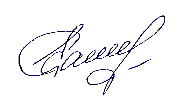 Наименование статьи расходовКоэффициент
индексацииДата начала применения коэффициента индексацииФонд оплаты труда работников муниципальных учреждений, на которых не распространяется действие Указа Президента РФ от 07.05.2018 № 204, органов местного самоуправления 1,0551 октября 2023 годаФонд оплаты труда работников муниципальных учреждений, на которых не распространяется действие Указа Президента РФ от 07.05.2018 № 204, органов местного самоуправления 1,0401 октября 2024 годаФонд оплаты труда работников муниципальных учреждений, на которых не распространяется действие Указа Президента РФ от 07.05.2018 № 204, органов местного самоуправления 1,0401 октября 2025 годаРасходы по оплате коммунальных услуг и средств связи1,0611 января 2023 годаРасходы по оплате коммунальных услуг и средств связи1,0401 января 2024 годаРасходы по оплате коммунальных услуг и средств связи1,0401 января 2025 года2022 год (оценка)2023 год2023 год2024 год2024 год2025 год2025 годтыс.руб. тыс.руб.% к пред.годутыс.руб.% к пред.году тыс.руб.% к пред.годуДоходы-всего216 911,2208 906,096,3265 110,9126,9189 157,171,4Налоговые и неналоговые доходы62 073,671 047,6114,560 878,085,762 278,0102,3Налоговые доходы51 438,754 994,9106,958 789,2106,960 189,1102,4Неналоговые доходы    10 634,9   16 088,9151,32 088,913,02 088,9100,0Безвозмездные поступления150 337,6137 858,491,7204 232,8148,1126 879,162,12022 год (план)2022 год (план)2023 год2023 год2024 год2024 год2025 год2025 годТыс.руб.%Тыс.руб.%Тыс.руб.%Тыс.руб.%Доходы-всего217 165,5100208 906,0100265 110,9100189 157,1100Налоговые и неналоговые доходы   61 492,428,371 047,634,060 878,023,062 278,032,9Налоговые доходы  50 608,223,354 994,926,358 789,222,260 189,131,8Неналоговые доходы10 884,25,016 088,97,72 088,90,82 088,91,1Безвозмездные поступления155 673,171,7137 858,466,0204 232,877,0126 879,167,12022 год (план)2023 год2023 год2024 год2024 год2025 год2025 годТыс.руб.Тыс.руб.% к пред.годуТыс.руб.% к пред.годуТыс.руб.% к пред.годуНалоговые доходы- всего, в т.ч.:50 608,254 994,9 108,758 789,2106,960 189,1102,4Налог на доходы физических лиц41 622,445 994,9110,549 655,4108,050 633,6102,0Акцизы по подакцизным товарам (продукции), производимым на территории РФ7 520,27 565,5100,67 748,5102,48 105,8104,6Единый сельскохо-зяйственный налог464,7413,489,0442,3107,0473,7107,1Налог, взимаемый в связи с применением патентной системы налогообложения642,0681,0106,1708,0104,0736,0104,0Государственная пошлина358,9304,084,7235,077,3240,0102,1Наименование2023 год2023 год2024 год2024 год2025 год2025 годНаименованиеруб.%руб.%руб.%Безвозмездные поступления, всего137 858,4100204 232,8100126 879,1100Дотации24 094,217,53 646,01,84 856,03,8Субсидии13 548,09,891 704,944,912 803,510,1Субвенции 93 188,267,6101 861,349,9102 128,180,5Иные межбюджетные трансферты7 028,05,17 020,73,47 091,55,6НаименованиеРзПрОбъем расходов на 2022 год (решение от 31.10.2022г. № 6-243), тыс.руб.Объем расходов по проекту бюджета на 2023 год, тыс.руб.Темп роста (снижения) 2023 год к 2022 году, %Общегосударственные вопросы0128 376,028 683,3101,1Функционирование высшего должностного лица субъекта Российской Федерации и муниципального образования0102878,8917,5104,4Функционирование законодательных (представительных) органов государственной власти и представительных органов муниципальных образований0103427,2449,0105,1Функционирование правительства Российской Федерации, высших исполнительных органов государственной власти субъектов Российской Федерации, местных администраций010417 796,618 308,2102,9Судебная система010528,60,82,8Обеспечение деятельности финансовых, налоговых и таможенных органов и органов финансового (финансово-бюджетного) надзора01064 913,54 962,2101,0Резервные фонды0111100,0100,0100,0Другие общегосударственные вопросы01134 231,43 945,793,2НаименованиеРзПрОбъем расходов на 2022 год (решение от 31.10.2022г. № 6-243), тыс.руб.Объем расходов по проекту бюджета на 2023 год, тыс.руб.Темп роста (снижения) 2023 год к 2022 году, %Национальная экономика0422 457,2		15 356,968,4Сельское хозяйство и рыболовство04054 816,0980,220,4Транспорт0408697,8365,052,3Дорожное хозяйство040916 806,513 821,782,2Другие вопросы в области национальной экономики0412137,0190,0138,7НаименованиеРзПрОбъем расходов на 2022 год (решение от 31.10.2022г. № 6-243), тыс.руб.Объем расходов по проекту бюджета на 2023 год, тыс.руб.Отклонение, тыс.руб.Жилищно-коммунальное хозяйство055 379,62 058,1-3 321,5Жилищное хозяйство0501179,8158,1-21,7Коммунальное хозяйство05022 753,01 900,0-853,0НаименованиеРзПрОбъем расходов на 2022 год (решение от 31.10.2022г. № 6-243), тыс.руб.Объем расходов по проекту бюджета на 2023 год, тыс.руб.Темп роста (снижения) 2023 год к 2022 году, %Образование 07129 940,9132 522,2102,0Дошкольное образование070116 808,016 963,9100,9Общее образование070284 174,282 179,397,6Дополнительное образование детей070310 146,312 852,4126,7Молодежная политика 0707428,416,03,7Другие вопросы в области образования070918 383,920 510,7111,6НаименованиеРзПрОбъем расходов на 2022 год (решение от 31.10.2022г. № 6-243), тыс.руб.Объем расходов по проекту бюджета на 2023 год, тыс.руб.Отклонение, тыс.руб.Темп роста (снижения) 2023 год к 2022 году, %Культура, кинематография0812 598,815 050,6+ 2 451,8119,5Культура 080112598,815 050,6+ 5 451,8119,5НаименованиеРзПрОбъем расходов на 2022 год (решение от 31.10.2022г. № 6-243), руб.Объем расходов по проекту бюджета на 2023 год, руб.Темп роста (снижения) 2023 год к 2022 году, %Социальная политика1016 391,310 024,161,2Пенсионное обеспечение10011 167,21 185,6101,6Охрана семьи и детства100415 151,28 754,657,8Другие вопросы в области социальной политики 100673,084,0115,1